									         Siedlce, dn.23.10.2023 r.OZF.524.6.2023				OGŁOSZENIE  KONSULTACJI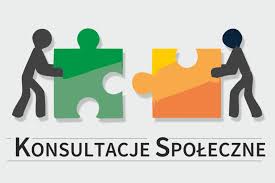 projektu Programu Współpracy Gminy Siedlce z organizacjami pozarządowymi oraz podmiotami, o których mowa w art. 3 ust. 3 ustawy z dnia 24 kwietnia 2003 roku 
o działalności pożytku publicznego i o wolontariacie na 2024 r.Działając na podstawie uchwały Nr XLVI/329/2010 Rady Gminy Siedlce z dnia 30 września 2010r., Wójt Gminy Siedlce zaprasza do udziału w konsultacjach, których przedmiotem jest projekt Programu Współpracy Gminy Siedlce z organizacjami pozarządowymi oraz podmiotami, o których mowa w art. 3 ust. 3 ustawy z dnia 24 kwietnia 2003 roku o działalności pożytku publicznego i o wolontariacie na 2024 rok.Termin konsultacji: od 25 października do 8 listopada 2023 roku.Działając na podstawie uchwały Nr XLVI/329/2010 Rady Gminy Siedlce z dnia 30 września 2010 r., w sprawie określenia szczegółowego sposobu konsultowania z radą działalności pożytku publicznego lub organizacjami pozarządowymi i innymi podmiotami projektów aktów prawa miejscowego w dziedzinach dotyczących działalności statutowej tych organizacji Wójt Gminy Siedlce zaprasza do udziału w konsultacjach, których przedmiotem jest projekt Programu Współpracy Gminy Siedlce z organizacjami pozarządowymi oraz podmiotami, o których mowa w art. 3 ust. 3 ustawy z dnia 24 kwietnia 2003 roku o działalności pożytku publicznego i o wolontariacie na 2024 rok. Ogłoszenie konsultacji ma miejsce poprzez oficjalną stronę Internetową Gminy Siedlce – www.gminasiedlce.pl BIP Gminy Siedlce oraz tablicę ogłoszeń.Zapraszamy przedstawicieli organizacji pozarządowych działających na rzecz Gminy Siedlce do wnoszenia propozycji/uwag/zmian do projektu Programu Współpracy na 2024 rok, na załączonym poniżej formularzu UWAG, w terminie do 8 listopada 2023 r.  Formy konsultacji:publikacja na stronie internetowej gminy Siedlce www.gminasiedlce.pl w zakładce „Organizacje pozarządowe” oraz na stronie Biuletynu Informacji Publicznej informacji o uruchomieniu konsultacji, zawierającej zaproszenie do udziału w konsultacjach, udostępnieniu dokumentu poddanego konsultacjom oraz wzoru formularza konsultacji będącego załącznikiem do niniejszego ogłoszenia,przesłanie drogą elektroniczną pełnej informacji dotyczącej konsultacji do wszystkich zainteresowanych podmiotów, które udostępniły swój adres mailowy na potrzeby konsultacji,przyjmowanie pisemnych opinii, uwag i wniosków na formularzu konsultacji będącym załącznikiem do niniejszego ogłoszenia. Uwagi do projektu Programu Współpracy można zgłaszać:za pośrednictwem poczty elektronicznej na adres: sekretariat@gminasiedlce.pl  pocztą tradycyjną na adres: Urząd Gminy Siedlce ul. Asłanowicza 10, 08-110 Siedlce przynosząc formularz osobiście i zostawiając w punkcie informacyjnym znajdującym się na parterze Urzędu Gminy Siedlce Po zebraniu wszystkich propozycji uwag wniesionych przez organizacje pozarządowe zostanie przygotowany ostateczny „Program Współpracy Gminy Siedlce z organizacjami pozarządowymi 
i innymi podmiotami prowadzącymi działalność pożytku publicznego na rok 2024”.								Wójt Gminy Siedlce								/ - / Henryk BrodowskiSporządził:insp. Katarzyna JezierskaUrząd Gminy Siedlcetel. 25 632 77 31 w.10